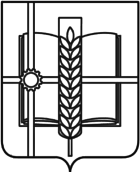 РОССИЙСКАЯ ФЕДЕРАЦИЯРОСТОВСКАЯ ОБЛАСТЬЗЕРНОГРАДСКИЙ РАЙОНМУНИЦИПАЛЬНОЕ ОБРАЗОВАНИЕ«Зерноградское городское поселение»АДМИНИСТРАЦИЯЗЕРНОГРАДСКОГО ГОРОДСКОГО  ПОСЕЛЕНИЯПОСТАНОВЛЕНИЕот   13.08.2018 № 922г. ЗерноградО внесении изменений в постановление Администрации Зерноградского городского поселения от 02.11.2017 № 1263 «Об утверждении муниципальной программы«Формирование современной городской среды на 2018-2022 годы»Руководствуясь Федеральным законом от 06.10.2003 № 131-ФЗ «Об общих принципах организации местного самоуправления в Российской Федерации», постановлением Администрации Зерноградского городского поселения от 04.09.2013 № 841 «Об утверждении Порядка  разработки муниципальных программ Зерноградского городского поселения, их формирования и реализации, порядка проведения и  критериев оценки эффективности реализации муниципальных программ»,  в связи с изменением объёма бюджетных ассигнований, Администрация Зерноградского городского поселения постановляет:	1. Внести в постановление Администрации Зерноградского городского поселения от 02.11.2017 № 1263 «Об утверждении муниципальной программы «Формирование современной городской среды на 2018-2022 годы» (далее - Постановление), следующие изменения:	1.1. В приложении к Постановлению «П А С П О Р Т муниципальной программы Зерноградского  городского поселения «Формирование современной городской среды на 2018-2022 годы» строку «Ресурсное обеспечение Программы» изложить согласно приложению № 1 к настоящему постановлению.1.2.  В разделе 5.1. «ПАСПОРТ ПОДПРОГРАММЫ «Благоустройство общественных территорий и парков Зерноградского городского поселения» строку «Ресурсное обеспечение подпрограммы» изложить согласно приложению № 2 к настоящему постановлению.1.3.  В разделе 6.1. «ПАСПОРТ ПОДПРОГРАММЫ  «Благоустройство дворовых территорий многоквартирных домов Зерноградского городского поселения» строку «Ресурсное обеспечение подпрограммы»  изложить согласно приложению № 3 к настоящему постановлению.  	2.     Опубликовать настоящее постановление в печатном средстве массовой информации Зерноградского городского поселения  газете «Зерноград официальный» и разместить на официальном сайте Администрации Зерноградского городского поселения в информационно-телекоммуникационной сети «Интернет».3. Признать утратившим силу  постановление Администрации Зерноградского городского поселения от 11.05.2018 № 520 «О внесении изменений в постановление Администрации Зерноградского городского поселения от 02.11.2017 № 1263 «Об утверждении муниципальной программы «Формирование современной городской среды на 2018-2022 годы».   	4.  Контроль за выполнением настоящего постановления возложить на заместителя Главы  Администрации Зерноградского городского поселения                                      Синельникова П.Е.  и заведующего финансово-экономическим сектором Администрации Зерноградского городского поселения Голояд Т.СГлава Зерноградского городского поселения                                                          А.И. Платонов